ΑΙΤΗΣΗ ΥΠΟΨΗΦΙΟΤΗΤΑΣ ΣΤΟ ΠΡΟΓΡΑΜΜΑ ΜΕΤΑΠΤΥΧΙΑΚΩΝ ΣΠΟΥΔΩΝ ΣΤΗΝ ΔΙΟΙΚΗΣΗ ΕΠΙΧΕΙΡΗΣΕΩΝ (MBA)1.Προσωπικές πληροφορίες (με κεφαλαία)__________________________________________________________________________________________Επώνυμο                                                                                  Όνομα___________________________________________________________________________________________Πατρώνυμο                                                                               ΜητρώνυμοΗμερομηνία Γέννησης :                                             Στοιχεία Ταυτότητας (με κεφαλαία):__________________________________________________________________________________________________________________Αριθμός                                                                    Ημερομηνία Έκδοσης                                                     Εκδούσα Αρχή_______________________________________________________________________________________________________________Τόπος Γέννησης                                                                Επάγγελμα__________________________________________________________________________________________________________________Δημότης                                                                      Του Νομού__________________________________________________________________________________________________________________Υπηκοότητα									Οικογενειακή Κατάσταση(Βάλτε Χ για τη διεύθυνση αλληλογραφίας) Διεύθυνση στη Πάτρα	 Διεύθυνση Μόνιμης Κατοικίας (πόλη ή χωριό):	   _____________________________________________________       _________________________________________________________Οδός, Αριθμός                                                                                          Οδός, Αριθμός______________________________________________________       _________________________________________________________Πόλη                                                                        Τ.Κ.                           Πόλη                                                                               Τ.Κ.____________________________________________     _____________________________________________Τηλέφωνο		Τηλέφωνο Εργασίας 		   Τηλέφωνο                                               e-mail:(Μπορούμε να σας τηλεφωνήσουμε    ΝΑΙ    ΟΧΙστην εργασία σας;    )2. Δηλώστε με σειρά προτεραιότητας από 1 έως 3 τις κατευθύνσεις που ενδιαφέρεστε να παρακολουθήσετε, (όπου 1= η πρώτη επιλογή σας, 2= η δεύτερη κλπ), αφού διαβάσετε προσεκτικά το άρθρο 6 της Απόφασης  αριθ.  830/12775 Επανίδρυση Προγράμματος Μεταπτυχιακών Σπουδών του Τμήματος Διοίκησης Επιχειρήσεων της Σχολής Οργάνωσης και Διοίκησης Επιχειρήσεων του Πανεπιστημίου Πατρών με τίτλο «Διοίκηση Επιχειρήσεων-Master in Business Administration (M.B.A.)» (ΦΕΚ 1575/8.5.2018 τ. Β) και τα άρθρα 5 και 6 του εσωτερικού κανονισμού του ΠΜΣ (ΦΕΚ 2993/25.07.2018 τ. Β) και τη διόρθωση σφαλμάτων κανονισμού & επανίδρυσης-ΦΕΚ 3364/30.08.2019 τ.Β΄ και την τελευταία τροποποίηση ΦΕΚ 3594/29.08.2020) το οποίο οδηγεί στην απονομή Διπλώματος Μεταπτυχιακών Σπουδών  (Δ.Μ.Σ.) στο ιστότοπο του τμήματος):3. Τίτλοι Σπουδών μετά το Λύκειο (προπτυχιακοί, μεταπτυχιακοί)Σημειώστε σε χρονολογική σειρά ξεκινώντας από το πιο πρόσφατο,  τα Πανεπιστήμια και τα άλλα Ιδρύματα που παρακολουθήσατε.  Θα πρέπει να υποβάλλετε το επίσημο αντίγραφο των τίτλων σπουδών και της αναλυτικής βαθμολογίας για κάθε ένα πτυχίο.4.Επιστημονικές δημοσιεύσεις, συμμετοχή σε ερευνητικά προγράμματα, διακρίσειςΑναφέρατε υποτροφίες, βραβεύσεις, ή άλλες διακρίσεις για επιστημονικά επιτεύγματα, καθώς επίσης άρθρα ή βιβλία που συγγράψατε και εκδώσατε, ή άλλες ερευνητικές εργασίες.________________________________________________________________________________________________________________________________________________________________________________________________________________________________________________________________________________________________________________________________________________________________________________________________________________________________________________________________________									        (αν δεν επαρκεί, συνεχίστε σε άλλη σελίδα)Ερευνητικά ΠρογράμματαΣημειώστε την ερευνητική σας εμπειρία ξεκινώντας από την πιο πρόσφατη (αν είναι απαραίτητο και σε ξεχωριστό φύλλο).Ημερομηνίες                 Επιστημονικός Υπεύθυνος/             Θέση/Από - Μέχρι                  Φορέας                              Υπευθυνότητες1. ______________     _____________________      ________________________________________________________________________   ______________     _____________________      ________________________________________________________________________ 2. ______________     _____________________      ________________________________________________________________________   ______________     _____________________      ________________________________________________________________________ 5.Γνώση Αγγλικής ΓλώσσαςΣημειώστε παρακάτω την ικανότητά σας να διαβάζετε, να γράφετε και να μιλάτε στην/στις ξένη/ες γλώσσα/ες που γνωρίζετε:6. Επαγγελματική εμπειρία (αναφέρετε ΜΟΝΟ την επαγγελματική εμπειρία για την οποία προσκομίζετε βεβαίωση επίσημου ασφαλιστικού φορέα, ξεκινώντας από την πιο πρόσφατη)Σημειώστε την επαγγελματική σας εμπειρία ξεκινώντας από την πιο πρόσφατη θέση (αν είναι απαραίτητο και σε ξεχωριστό φύλλο).Ημερομηνίες                 Φορέας Εργοδότης/                            Θέση/Από - Μέχρι                  Διεύθυνση                             Υπευθυνότητες1. ______________     _____________________      ________________________________________________________________________   ______________     _____________________      ________________________________________________________________________ 2. ______________     _____________________      ________________________________________________________________________     ______________     _____________________     ________________________________________________________________________3. ______________     _____________________      ________________________________________________________________________     ______________     _____________________     ________________________________________________________________________7. Κοινωνικές, ή άλλες σημαντικές επαγγελματικές δραστηριότητες (πχ μέλη επιτροπών, ΔΣ κλπ)Δραστηριότητα			Θέση			Υπευθυνότητες			Διάρκεια______________________________________________________________________________________________________________________________________________________________________________________________________________________________________________________________________________________________________________________________________________________8. Συστατικές Επιστολές (παρακαλούμε να αναφέρετε τα ονόματα τουλάχιστον 2 ατόμων από τα οποία ζητήσατε συστατικές επιστολές)9. Έκθεση (έως 300 λέξεις)Αναλύστε εν συντομία τους λόγους για τους οποίους ενδιαφέρεστε για Μεταπτυχιακές Σπουδές στο συγκεκριμένο Μεταπτυχιακό Πρόγραμμα Σπουδών (ΜΒΑ)______________________________________________________________________________________________________________________________________________________________________________________________________________________________________________________________________________________________________________________________________________________________________________________________________________________________________________________________________________________________________________________________________________________________________________________________________________________________________________________________________________________________________________________________________________________________________________________________________________________________________________________________________________________________________________________________________________________________________________________________________________________________        (αν δεν επαρκεί, συνεχίστε σε άλλη σελίδα)ΥΠΟΓΡΑΦΗ ΥΠΟΨΗΦΙΟΥΔηλώνω υπεύθυνα ότι  οι πληροφορίες που δίνονται σ' αυτή την αίτηση είναι  ακριβείς και αληθείς.Υπογραφή _____________________________________________________________ Ημερομηνία __________________________________Η αίτηση θα πρέπει να συνοδεύεται από τα απαραίτητα δικαιολογητικά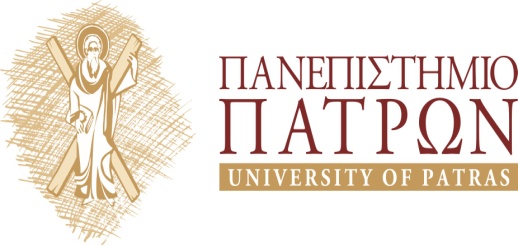 ΤΜΗΜΑ ΔΙΟΙΚΗΣΗΣ ΕΠΙΧΕΙΡΗΣΕΩΝΓΡΑΜΜΑΤΕΙΑΤηλ.: (2610) 997586,969989,969974E-mail: secretar@upatras.grWebsite : www.bma.upatras.grΔ.Μ.Σ. Διοίκησης Επιχειρήσεων με εξειδίκευση στο ΜάνατζμεντΔ.Μ.Σ. Διοίκησης Επιχειρήσεων με εξειδίκευση στο ΜάρκετινγκΔ.Μ.Σ. Διοίκησης Επιχειρήσεων με εξειδίκευση στη Διεθνής ΕπιχειρηματικότηταΠανεπιστήμιο / Άλλο ΊδρυμαΤμήμαΤίτλος ΣπουδώνΒαθμός ΠτυχίουΔιάρκεια Σπουδών (έτη)Έτος Λήψης ΠτυχίουΓλώσσαΔίπλωμαΈτος λήψηςΟνοματεπώνυμοΘέσηΟργανισμόςΤηλέφωνο1.2.